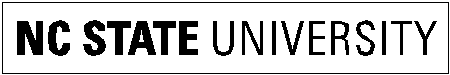 To the Employee:  To initiate a disability eligibility review, please complete this form AND have an 
appropriate and qualified health care provider complete the ADA-002.  Both forms should be sent directly to:Robinette Kelley
Associate Vice Provost for Equal Opportunity & Deputy ADA Coordinator
Office for Institutional Equity & Diversity
220 Winslow Hall, Box 7530
Raleigh, NC  27695-7530
919-515-8694 (phone), 919.513.1428 (fax)Questions may be directed to Ms. Kelley at 919-515-8694 or rkelley@ncsu.eduEMPLOYEE INFORMATIONName:    _________________________________   Employee ID Number:  _______________________Job Title:   _______________________________   Supervisor: ________________________________Department:  _____________________________   Work Location:  ____________________________Work Phone: _____________________________   Email Address:  ____________________________Work Schedule:  (Days & Hours):  _______________________________________________________GENERAL INFORMATION ABOUT YOUR PHYSICAL OR MENTAL IMPAIRMENTADD/ADHDBlindness or Low VisionBrain injuryCancerCardiovascularCirculatoryDeafness or Hearing LossDevelopmentalDigestiveEndocrine/Nutritional/MetabolicGenitourinaryHemicImmuneLymphaticMusculoskeletalNeurologicalOrthopedicMental or Psychological DisorderReproductiveRespiratorySkinSpeechOther, please explain: ____________________________________________________________If determined eligible for accommodations, I understand that I will be registered with the ADA 
Coordinator at NC State University as an employee with a disability.  Signature:  __________________________________________________       Date:  _______________